ПОЯСНЮВАЛЬНА ЗАПИСКА№ ПЗН-49604 від 27.01.2023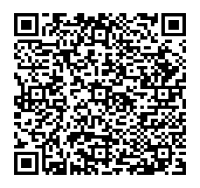 до проєкту рішення Київської міської ради:Про поновлення дочірньому підприємству товариства з обмеженою відповідальністю «АСТА» договору оренди земельної ділянки від 13 листопада 2009 року № 75-6-00479 (зі змінами)Юридична особа:*за даними Єдиного державного реєстру юридичних осіб, фізичних осіб- підприємців та громадських формувань2. Відомості про земельну ділянку (кадастровий № 8000000000:75:265:0019).* Наведені розрахунки НГО не є остаточними і будуть уточнені відповідно до вимог законодавства при оформленні права на земельну ділянку.3. Обґрунтування прийняття рішення.Розглянувши звернення зацікавленої особи, відповідно до Земельного кодексу України, Закону України «Про оренду землі» та Порядку набуття прав на землю із земель комунальноївласності у місті Києві, затвердженого рішенням Київської міської ради від 20.04.2017                            № 241/2463, Департаментом земельних ресурсів виконавчого органу Київської міської ради (Київської міської державної адміністрації) розроблено цей проєкт рішення.4. Мета прийняття рішення.Метою прийняття рішення є забезпечення реалізації встановленого Земельним кодексом України права особи на оформлення права користування на землю.5. Особливі характеристики ділянки.6. Стан нормативно-правової бази у даній сфері правового регулювання.Загальні засади та порядок поновлення договорів оренди земельних ділянок (шляхом укладення договорів на новий строк) визначено абзацами третім та четвертим розділу IX «Перехідні положення» Закону України «Про оренду землі» і Порядком набуття прав на землю із земель комунальної власності у місті Києві, затвердженим рішенням Київської міської ради від 20.04.2017 № 241/2463.7. Фінансово-економічне обґрунтування.Реалізація рішення не потребує додаткових витрат міського бюджету.Відповідно до Податкового кодексу України та рішення Київської міської ради                              від 08.12.2022 № 5828/5869 «Про бюджет міста Києва на 2023 рік» орієнтовний розмір річної орендної плати складатиме:  63 875 грн 40 коп. (6%).8. Прогноз соціально-економічних та інших наслідків прийняття рішення.Наслідками прийняття розробленого проєкту рішення стане реалізація зацікавленою особою своїх прав щодо оформлення права користування земельною ділянкою.Доповідач: директор Департаменту земельних ресурсів Валентина ПЕЛИХ Назва	Дочірнє підприємство товариства з обмеженою відповідальністю «АСТА» (ЄДРПОУ 23518455) (далі – Підприємство) Перелік засновників (учасників) юридичної   особи*Гохман Олександр Рафаєльович.Україна, м. Київ, вул. Чалого МихайлаБасанько Світлана Миколаївна. Україна, м. Київ, вул. Чалого Михайла Кінцевий бенефіціарний   власник (контролер)*Гохман Олександр Рафаєльович.Україна, м. Київ, вул. Чалого МихайлаБасанько Світлана Миколаївна. Україна, м. Київ, вул. Чалого Михайла Клопотаннявід 11.01.2023 № 526605655 Місце розташування (адреса)м. Київ, вул. Зодчих, 70-а  у Святошинському районі Площа0,0239 га Вид та термін оренда на 5 років (поновлення) Вид використаннядля експлуатації та обслуговування павільйону з продажу продуктів харчування  Нормативна грошова   оцінка  (за попереднім розрахунком*)1 064 589 грн 93 коп.  Наявність будівель і   споруд на ділянці:Забудована. На земельній ділянці розташована будівля, яка використовується, як магазин продуктів, пункт швидкого харчування «Doner Time» та магазин пива (акт обстеження від 18.01.2023 № ДК/6-АО/2023).Відповідно до відомостей Державного реєстру речових                   прав на нерухоме майно будівля магазину на                                         вул. Зодчих, 70-а загальною площею 138,1 кв. м є власністю Підприємства   (реєстраційний номер об’єкта нерухомого майна 826406780386, запис про право власності                                      від 05.01.2016  № 12897686). Наявність ДПТ:Детальний план території відсутній. Функціональне   призначення згідно з Генпланом:Територія вулиць і доріг. Правовий режим:Земельна ділянка перебуває у комунальній власності територіальної громади міста Києва відповідно до відомостей Державного реєстру речових прав на нерухоме майно (реєстраційний номер об’єкту 792798580000, номер запису про право власності 12325066 від 20.11.2015) .Згідно з відомостями Державного земельного кадастру: категорія земель - землі житлової та громадської забудови, код виду цільового призначення - 03.07. Розташування в зеленій   зоні:Земельна ділянка не відноситься до територій зелених насаджень загального користування, визначених рішенням Київської міської ради від 08.07.2021 № 1583/1624 «Про затвердження показників розвитку зеленої зони м. Києва до 2022 року та концепції формування зелених насаджень в центральній частині міста».Інші особливості:Земельна ділянка відповідно до рішення Київської міської ради від 11.12.2008 № 782/782 надана в оренду на 3 роки  Підприємству для будівництва, павільйону з продажу продуктів харчування (договір оренди від 13.11.2009                              № 75-6-00479).Рішенням Київської міської ради від 20.12.2017 № 1035/4042 вказаний договір поновлено на 3 роки для експлуатації та обслуговування павільйону з продажу продуктів харчування  (договір від 13.04.2020 № 1396).Термін оренди за договором до  13.04.2023.Відповідно до листа Департаменту економіки та інвестицій виконавчого органу Київської міської ради (Київської міської державної адміністрації) від 30.12.2016 № 050/08-11200 Підприємством перераховано пайовий внесок у розмірі 96,19936 тис. грн. Згідно з довідкою ГУ ДПС у м. Києві від 13.01.2023                                    № 3428/6/26-15-13-03-12 станом на 12.01.2023 за Підприємством податковий борг не обліковується.Зазначаємо, що Департамент земельних ресурсів не може перебирати на себе повноваження Київської міської ради та приймати рішення про поновлення (відмову в поновленні) договорів оренди землі, оскільки відповідно до положень Закону України «Про оренду землі», пункту 34 частини першої статті 26 Закону України «Про місцеве самоврядування в Україні» та статей 9, 122 Земельного кодексу України такі питання щодо регулювання земельних відносин вирішуються виключно на пленарних засіданнях сільської, селищної, міської ради.Зазначене підтверджується, зокрема, рішеннями Верховного Суду від 28.04.2021 у справі № 826/8857/16, від 17.04.2018 у справі № 826/8107/16, від 16.09.2021 у справі № 826/8847/16.Зважаючи на те, що остаточне рішення щодо поновлення (відмови у поновленні) договору оренди приймається Київською міською радою і розглянувши надані документи та інформацію, Департаментом підготовлено проєкт рішення про поновлення цього договору оренди, який передається до розгляду Київською міською радою відповідно до її Регламенту.Директор Департаменту земельних ресурсівВалентина ПЕЛИХ